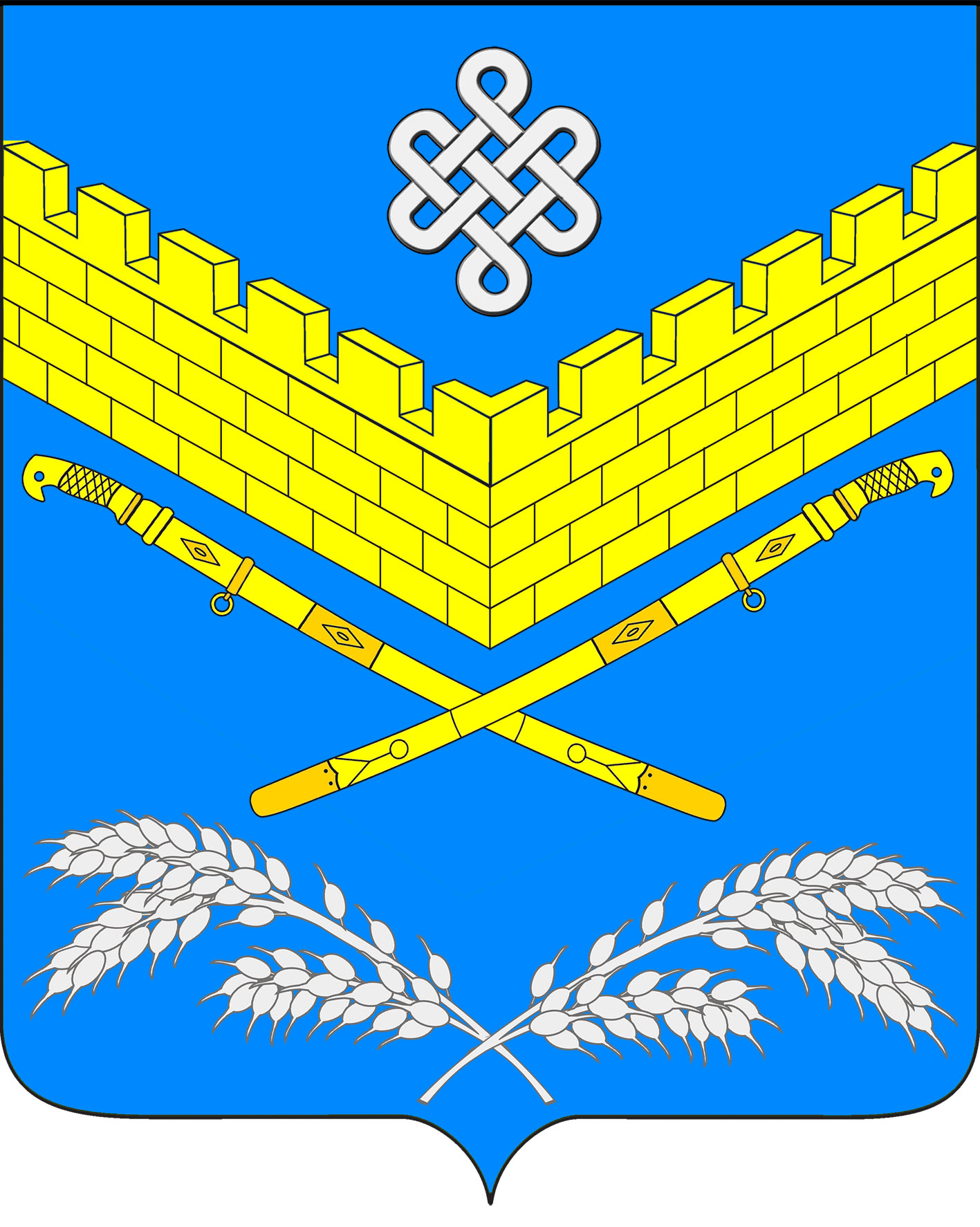 АДМИНИСТРАЦИЯИВАНОВСКОГО СЕЛЬСКОГО ПОСЕЛЕНИЯКРАСНОАРМЕЙСКОГО РАЙОНАПОСТАНОВЛЕНИЕ06.02.2019                                                                                                             № 11станица Ивановская О внесении изменений в постановление главы администрации               Ивановского сельского Совета Красноармейского района Краснодарского края от 24 сентября  1992 года № 41 «О закреплении земельных участков и выдаче свидетельств на право собственности бесплатно гражданам станицы Ивановской»	На основании заявления Рябцевой Любови Ильиничны, свидетельства о праве собственности на землю от 5 ноября  1993 года № 3221, в целях  исправления допущенной технической ошибки, постановляю:	1. Внести в постановление главы администрации Ивановского сельского Совета Красноармейского района Краснодарского края от 24 сентября                     1992 года № 41 «О закреплении земельных участков и выдаче свидетельств на право собственности бесплатно гражданам станицы Ивановской» в части                предоставления земельного участка Рябцевой Любови Ильиничне изменения, изложив пункт  2394 в следующей редакции:	«2394. Площадь земельного участка, находящегося в станице Ивановской по ул. Краснолесской, 37,  предоставленного в собственность Рябцевой Любови Ильиничне, составляет 0,30 га».	2. Специалисту общего отдела администрации Ивановского сельского поселения Красноармейского района Н. Ю. Шафоростовой  внести изменения в соответствующие документы.                                                 	3. Контроль за выполнением настоящего постановления возложить на        начальника общего отдела администрации Ивановского сельского поселения Красноармейского района Е. А. Дондук.	4. Постановление вступает в силу со дня его подписания. ГлаваИвановского сельского поселенияКрасноармейского района				                           А. А. ПомеляйкоЛИСТ СОГЛАСОВАНИЯпроекта постановления  администрации Ивановского сельского поселения Красноармейского района от________________№____«О внесении изменений в постановление главы администрации Ивановского сельского Совета Красноармейского района Краснодарского края от                          24 сентября  1992 года № 41 «О закреплении земельных участков и выдаче  свидетельств на право собственности бесплатно гражданам станицы Ивановской»Проект подготовлен и внесен:Ведущий специалист общего отдела (землеустроитель) администрации Ивановского сельского поселенияКрасноармейского района                                                          Н. Ю. ШафоростоваПроект согласован:Заместитель главыИвановского сельского поселенияКрасноармейского района                                                                       И. Н. АртюхНачальник общего отделаадминистрации Ивановского сельского поселенияКрасноармейского района                                                                       Е.А. ДондукЮрист общего отделаадминистрации Ивановского сельского поселенияКрасноармейского района                                                                  И. Н. Марушко